Buckley’s Chance by Garry Linnell 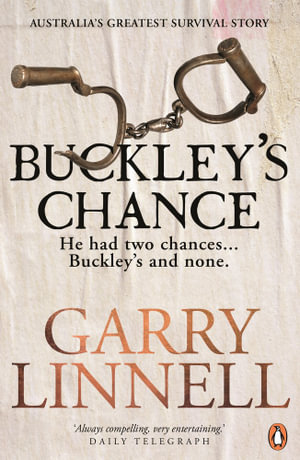 Theme Overcoming insurmountable oddNapoleonic warsSentence to hangLife in prisonSurvived the ship journeyHated cap and left at Circuit at Port Phillip – walked from Sorrento to Endeavor HeadsKept going when other turned backColonisation – Wadawurrung people (two worlds)Much of the book told the story of the early days of the colonies of Victoria and Tasmania. The research in the area was expansive and conventional. Much less of the book told the story of when Buckley was living with the Wadawurrung. Could this have been done better Fasted land grab in the history Growth and origin of the city of MelbourneCharactersWilliam BuckleyBuckley was the thread that pulled together this history of industrial England, revolutionary France, penal Tasmania and colonial Victoria. (indigenous Australia) Was this Buckley’s story or was this a history of place and time?Denied having wife and children??? Is this really possible?Assimilated into Wd country.Moved to Tasmainia and married.Secured pardon when came back from the bush John Pasco FawknerPolitical operator – despised Buckley.John BatmanWe all know John Batman as the man who thought the Yarra “a great place for a village”. How do you think Batman in is book Hired bucly as interprator for peaceful getting of land. 20 pounds a year – did not last – tricks of the white man – trapped between 2 cultures. John MorganBankrupted editor who tried to cash in on William Buckley’s story. SettingEnglandShipColonyBushWriting StyleWriting to Buckly